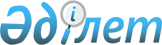 "Табиғи монополиялар субъектілерін Мемлекеттік тіркелімге енгізу және шығару ережесін бекіту туралы" Қазақстан Республикасы Табиғи монополияларды реттеу және бәсекелестікті қорғау жөніндегі агенттігі төрағасының 2003 жылғы 26 ақпандағы N 57-НҚ бұйрығына өзгеріс енгізу туралы
					
			Күшін жойған
			
			
		
					Қазақстан Республикасы Табиғи монополияларды реттеу агенттігі төрағасының 2008 жылғы 18 сәуірдегі N 132-НҚ Бұйрығы. Қазақстан Республикасының Әділет министрлігінде 2008 жылғы 30 сәуірде Нормативтік құқықтық кесімдерді мемлекеттік тіркеудің тізіліміне N 5204 болып енгізілді. Күші жойылды - Қазақстан Республикасы Табиғи монополияларды қорғау агенттігі төрағасының 2014 жылғы 28 наурыздағы № 64-НҚ бұйрығымен      Ескерту. Күші жойылды - ҚР Табиғи монополияларды қорғау агенттігі төрағасының 28.03.2014 № 64-НҚ бұйрығымен (алғашқы ресми жарияланған күнінен кейін күнтізбелік он күн өткен соң қолданысқа енгізіледі).

      "Табиғи монополиялар туралы" Қазақстан Республикасының 1998 жылғы 9 шілдедегі Заңының  4-бабының 3-тармағына сәйкес  БҰЙЫРАМЫН: 

      1. " Табиғи монополиялар субъектілерін Мемлекеттік тіркелімге енгізу және шығару ережесін бекіту туралы " Қазақстан Республикасы Табиғи монополияларды реттеу және бәсекелестікті қорғау жөніндегі агенттігі төрағасының 2003 жылғы 26 ақпандағы N 57-НҚ бұйрығына (Нормативтік құқықтық актілерді мемлекеттік тіркеу тізілімінде 2003 жылғы 21 наурызда N 2217 нөмірмен тіркелген, "Ресми газет" газетінің 2003 жылғы 17 мамырдағы N 20 нөмірінде жарияланған, "Табиғи монополия субъектілерін Мемлекеттік тіркелімге енгізу және шығару ережесін бекіту туралы" Қазақстан Республикасы Табиғи монополияларды реттеу және бәсекелестікті қорғау жөніндегі агенттігі төрағасының 2003 жылғы 26 ақпандағы N 57-НҚ бұйрығына өзгеріс және толықтыру енгізу туралы" Қазақстан Республикасы Табиғи монополияларды реттеу агенттігі төрағасының 2004 жылғы 8 желтоқсандағы N 476-НҚ  бұйрығымен , Нормативтік құқықтық актілерді мемлекеттік тіркеу тізілімінде N 3272 нөмірмен тіркелген, "Ресми газет" газетінің 2005 жылғы 29 қаңтардағы N 5 нөмірінде жарияланған, "Табиғи монополия субъектілерін Мемлекеттік тіркелімге енгізу және шығару ережесін бекіту туралы" Қазақстан Республикасы Табиғи монополияларды реттеу және бәсекелестікті қорғау жөніндегі агенттігі төрағасының 2003 жылғы 26 ақпандағы N 57-НҚ бұйрығына өзгерістер мен толықтыру енгізу туралы" Қазақстан Республикасы Табиғи монополияларды реттеу агенттігі төрағасының 2005 жылғы 28 ақпандағы N 63-НҚ  бұйрығымен , Нормативтік құқықтық актілерді мемлекеттік тіркеу тізілімінде N 3501 нөмірмен тіркелген, "Ресми газет" газетінің 2006 жылғы 14 қаңтардағы N 3 нөмірінде жарияланған, "Табиғи монополия субъектілерін Мемлекеттік тіркелімге енгізу және шығару ережесін бекіту туралы" Қазақстан Республикасы Табиғи монополияларды реттеу және бәсекелестікті қорғау жөніндегі агенттігі төрағасының 2003 жылғы 26 ақпандағы N 57-НҚ бұйрығына өзгерістер мен толықтырулар енгізу туралы" Қазақстан Республикасы Табиғи монополияларды реттеу агенттігі төрағасының 2006 жылғы 16 наурыздағы N 73-НҚ  бұйрығымен , Нормативтік құқықтық актілерді мемлекеттік тіркеу тізілімінде N 4143 нөмірмен тіркелген, "Заң газеті" газетінің 2006 жылғы 14 қаңтардағы N 89-90 нөмірлерінде жарияланған, "Табиғи монополия субъектілерін Мемлекеттік тіркелімге енгізу және шығару ережесін бекіту туралы" Қазақстан Республикасы Табиғи монополияларды реттеу және бәсекелестікті қорғау жөніндегі агенттігі төрағасының 2003 жылғы 26 ақпандағы N 57-НҚ бұйрығына өзгерістер мен толықтырулар енгізу туралы" Қазақстан Республикасы Табиғи монополияларды реттеу агенттігі төрағасының 2006 жылғы 16 маусымдағы N 154-НҚ  бұйрығымен , Нормативтік құқықтық актілерді мемлекеттік тіркеу тізілімінде N 4260 нөмірмен тіркелген, "Заң газеті" газетінің 2006 жылғы 29 маусымдағы N 118 нөмірінде жарияланған, "Табиғи монополия субъектілерін Мемлекеттік тіркелімге енгізу және шығару ережесін бекіту туралы" Қазақстан Республикасы Табиғи монополияларды реттеу және бәсекелестікті қорғау жөніндегі агенттігі төрағасының 2003 жылғы 26 ақпандағы N 57-НҚ бұйрығына өзгерістер мен толықтыру енгізу туралы" Қазақстан Республикасы Табиғи монополияларды реттеу агенттігі төрағасының 2006 жылғы 11 шілдедегі N 171-НҚ  бұйрығымен , Нормативтік құқықтық актілерді мемлекеттік тіркеу тізілімінде N 4306 нөмірмен тіркелген, "Заң газеті" газетінің 2006 жылғы 28 шілдедегі N 139 нөмірінде жарияланған, "Табиғи монополия субъектілерін Мемлекеттік тіркелімге енгізу және шығару ережесін бекіту туралы" Қазақстан Республикасы Табиғи монополияларды реттеу және бәсекелестікті қорғау жөніндегі агенттігі төрағасының 2003 жылғы 26 ақпандағы N 57-НҚ бұйрығына өзгеріс пен толықтыру енгізу туралы" Қазақстан Республикасы Табиғи монополияларды реттеу агенттігі төрағасының міндетін атқарушының 2006 жылғы 8 желтоқсандағы N 292-НҚ  бұйрығымен өзгерістер мен толықтырулар енгізілген, Нормативтік құқықтық актілерді мемлекеттік тіркеу тізілімінде N 4504 нөмірмен тіркелген, Қазақстан Республикасының орталық атқарушы және өзге мемлекеттік органдарының нормативтік құқықтық актілері бюллетенінің 2007 жылғы қаңтардағы N 1 нөмірінде жарияланған) мынадай өзгеріс енгізілсін: 

      көрсетілген бұйрықпен бекітілген Табиғи монополия субъектілерін Мемлекеттік тіркелімге енгізу және шығару  ережесінде : 

      11-1-тармақ мынадай редакцияда жазылсын: 

      "11-1. Реттеліп көрсетілетін қызметтерді (тауарларды, жұмыстарды) көрсету орны бойынша Тіркелімге енгізілуге жататын шетелдік заңды тұлғаларды қоспағанда, табиғи монополия субъектісі заңды тұлға ретінде не жеке кәсіпкер ретінде тіркелу орны бойынша Тіркелімге енгізіледі.". 

      2. Қазақстан Республикасы Табиғи монополияларды реттеу агенттігінің Құбыржолдары және су кәрізі жүйелері саласындағы реттеу департаменті (А.Г. Асқарова) осы бұйрықты белгіленген тәртіппен Қазақстан Республикасының Әділет министрлігінде мемлекеттік тіркеуді қамтамасыз етсін. 

      3. Қазақстан Республикасы Табиғи монополияларды реттеу агенттігінің Әкімшілік жұмысы департаменті (Е.О. Есіркепов) осы бұйрық Қазақстан Республикасы Әділет министрлігінде мемлекеттік тіркелгеннен кейін: 

      1) оны белгіленген тәртіппен ресми бұқаралық ақпарат құралдарында жариялауды қамтамасыз етсін; 

      2) оны Қазақстан Республикасы Табиғи монополияларды реттеу агенттігінің құрылымдық бөлімшелері мен аумақтық органдарының назарына жеткізсін. 

      4. Осы бұйрықтың орындалуын бақылау Қазақстан Республикасы Табиғи монополияларды реттеу агенттігі төрағасының орынбасары М.М. Оспановқа жүктелсін. 

      5. Осы бұйрық алғаш рет ресми жарияланған күнінен бастап қолданысқа енгізіледі.        Төраға                                       Н. Алдабергенов 
					© 2012. Қазақстан Республикасы Әділет министрлігінің «Қазақстан Республикасының Заңнама және құқықтық ақпарат институты» ШЖҚ РМК
				